Best Practices in Social MediaIDC Beckett 2014According to the MIGHTY WIKIPEDIA: "a best practice is a method or technique that has consistently shown results superior to those achieved with other means, and that is used as a benchmark. In addition, a "best" practice can evolve to become better as improvements are discovered."In her book Powerfriending Amber Mac suggests the ABC rule of social media for businessAuthenticityBraveryConsistencyIn the Office of the Privacy Commissioner of Canada’s graphic text Social Smarts, Privacy, The Internet and You. They suggest 10 rules to protect your privacy onlineThink before you click!Know who your friends areTighten your privacy settingsAvoid disclosing your locationDon’t share your password and change it regularlyTrust your instinctsUnderstand new features such as geo-tagging before you try themBe aware of your online reputationProtect your privacy, as well as that of your friendsBe discreet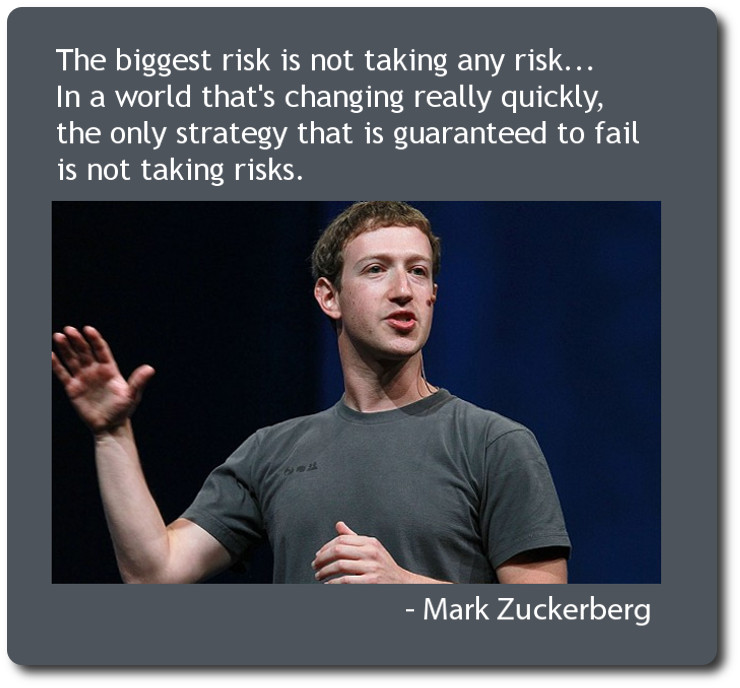 ChallengeCreate a set of best practices for a social mediaTo an audience of high school students A list of 5 moves to make on one specific social mediaEg Facebook, Vine, Snapchat, Twitter, foursquare, and moreI choose ______________________Create a set of best practices for a social mediaTo an audience of high school students A list of 5 moves to make on one specific social mediaEg Facebook, Vine, Snapchat, Twitter, foursquare, and moreI choose ______________________ProductVideo: 3 Minutes in lengthGroups of twoShows the “best practices” of your chosen social mediaRequirements:This video should include titles, music, and narration. You should include varied shots including close up, mid, and wide.Software: Do it on iMovie on the iPad,ProductPamphlet: 6 panels minimum.SoloShows the “best practices” of your chosen social mediaRequirements:The pamphlet should include a catchy headline, images and text combined to sell your message which is evenly distributed throughout the brochure. 12 point font. Printed in colour (go to Staples if need be)Software Word, Pages, PublisherProductBitstrips: 10 panels minimum. SoloShows the “best practices” of your chosen social mediaRequirements:This comic should be 10 panels in length include dialogue, facial expressions. It should have backgrounds, different characters.Make it like the government comic…except good 